.#32 count intro   -   NO TAG   -    NO RESTARTSECT.1 :      ROCK STEP R FWD, TRIPLE STEP 1/2 TURN R, ROCK STEP L FWD, COASTER STEP L BACKSECT.2 :      SKATE R-L, TRIPLE STEP R FWD, STEP 1/2 TURN R, MILITARY 1/4 TURN RSECT.3 :      WEAVE TO R, CROSS ROCK L OVER R, STEP L, CROSS ROCK R OVER LSECT.4 :      TRIPLE STEP 1/2 TURN R, SIDE ROCK TO L, CROSS L, POINT R, 1/4 TURN R STEP R, POINT L, STEP LSECT.5 :     STEP R TO R, STEP L BESIDE, STEP R TO R, TOUCH L, STEP L TO L, STEP R BESIDE, STEP L TO L, TOUCH RSECT.6 :      ROCKING CHAIR R, PADDLE 1/4 TURN L X2(option 5-6-7-8 : mouvement des bras de la vahiné vers la D)Association Loi 1901 (N° W953006406)www.countryonfire.comA Pirate Looks At 40 (fr)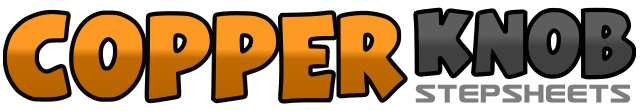 .......Compte:48Mur:2Niveau:Beginner.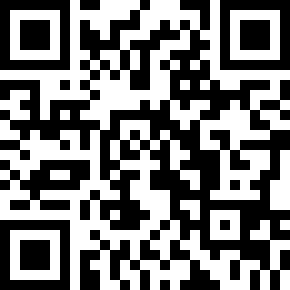 Chorégraphe:Sophie Ruhling (FR) - Juin 2020Sophie Ruhling (FR) - Juin 2020Sophie Ruhling (FR) - Juin 2020Sophie Ruhling (FR) - Juin 2020Sophie Ruhling (FR) - Juin 2020.Musique:A Pirate Looks At Forty - Jack Johnson, Dave Matthews & Tim ReynoldsA Pirate Looks At Forty - Jack Johnson, Dave Matthews & Tim ReynoldsA Pirate Looks At Forty - Jack Johnson, Dave Matthews & Tim ReynoldsA Pirate Looks At Forty - Jack Johnson, Dave Matthews & Tim ReynoldsA Pirate Looks At Forty - Jack Johnson, Dave Matthews & Tim Reynolds........1-2rock step PD devant, revenir sur PG3&41/4 tour D poser PD à D, poser PG près de PD, 1/4 tour à D avancer PD     (6.00)5-6rock step PG devant, revenir sur PD7&8reculer PG, reculer PD près de PG, avancer PG1-2Avancer PD diagonale D en glissant PG près de PD (pdc PD), avancer PG diag G en glissant PD près de PG (pdc PG)3&4Avancer PD, avancer PG près de PD, avancer PD5-6Avancer PG, 1/2 tour à D (pdc PD)    (12.00)7-8Avancer PG, 1/4 tour à D (pdc PD)   (3.00)1-2croiser PG devant PD, poser PD à D3-4croiser PG derrière PD, poser PD à D5-6croiser PG devant PD, revenir sur PD&7-8poser PG au centre, croiser PD devant PG, revenir sur PG1&21/4 tour à D avancer PD, poser PG près de PD, 1/4 tour à D avancer PD   (9.00)3-4poser PG à G, revenir sur PD5-6croiser PG devant PD, pointer PD à D&7-81/4 tour à D poser PD au centre, pointer PG à G, poser PG au centre    (12.00)1-2poser PD à D, poser PG près de PD3-4poser PD à D, toucher PG près de PD (option 1-2-3-4 : mouvement des bras de la vahiné vers la G)5-6poser PG à G, poser PD près de PG7-8poser PG à G, toucher PD près de PG (option 5-6-7-8 : mouvement des bras de la vahiné vers la D)1-2rock step PD devant, revenir sur PG3-4rock step PD derrière, revenir sur PG (légèrement dans la diagonale avant G)5-61/4 tour à G poser PD à D, poser PG à G (légèrement dans la diagonale avant G)   (9.00)7-81/4 tour à G poser PD à D, poser PG à G   (6.00)